VRSTE CVIJEĆA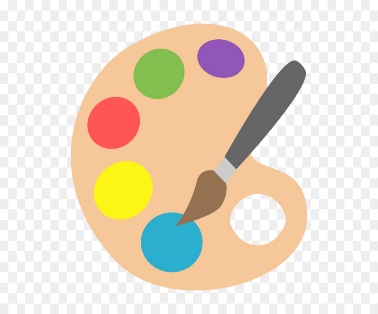 BOJICAMA PO ŽELJI OBOJI MASLAČAK U PRILOGU.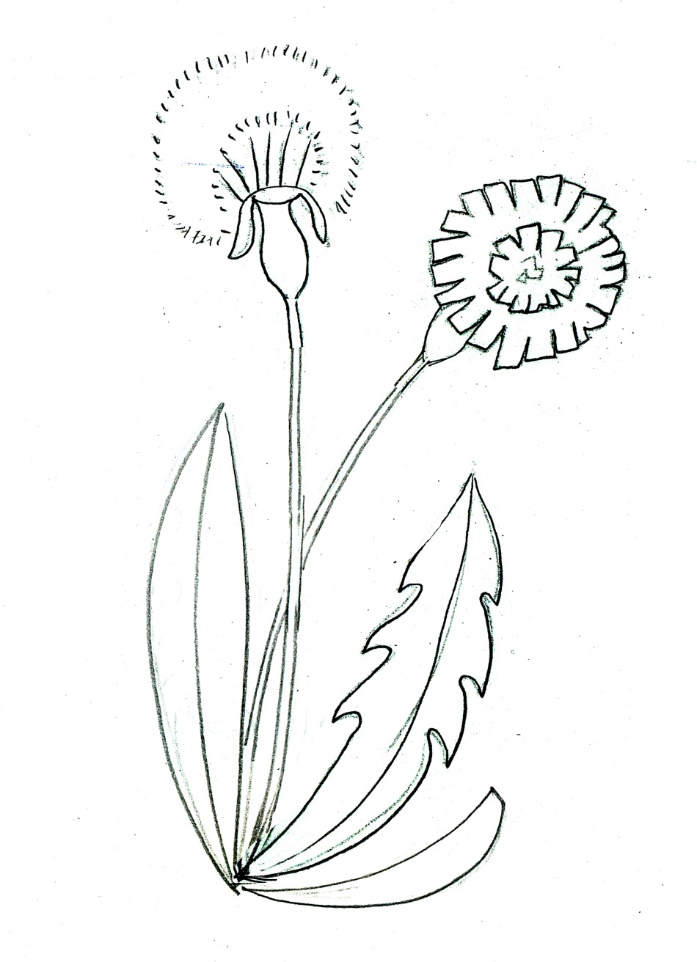 2. ZADATAK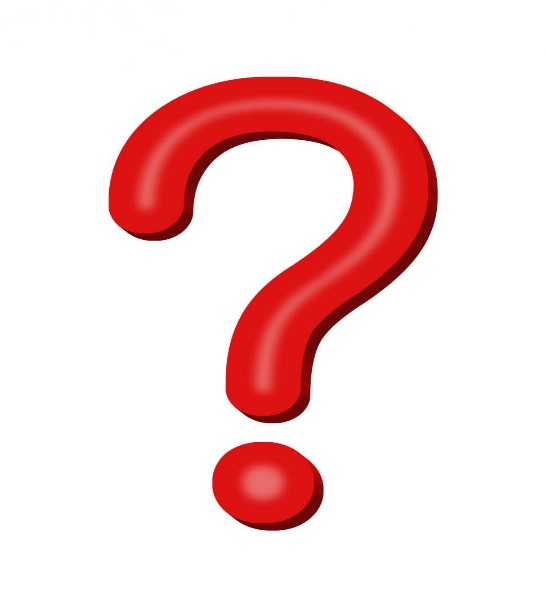 ODGOVORI MAMI NA PITANJE: „ŠTO SI OBOJALA?“ – „MASLAČAK.“